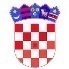            REPUBLIKA HRVATSKAKRAPINSKO ZAGORSKA ŽUPANIJA    OPĆINA VELIKO TRGOVIŠĆE   Povjerenstvo za provedbu natječajaKLASA: 024-01/22-03/480 		  URBROJ: 2140-30-01/05-23-18			  Veliko Trgovišće, 07.02.2023.gNa temelju članka 22. stavak 5. Zakona o službenicima i namještenicima u lokalnoj i područnoj (regionalnoj) samoupravi („Narodne novine“, broj 86/08, 61/11, 4/18 i 112/19), Povjerenstvo za provedbu Natječaja za imenovanje pročelnika/ice Jedinstvenog upravnog odjela Općine Veliko Trgovišće na neodređeno vrijeme objavljenog u Narodnim Novinama broj 4/23 od dana 11.01.2023. g., upućuje POZIV na usmeni intervju koji će se održati  dana 13. veljače 2023. (ponedjeljak) s početkom u 08:00 sati u prostorijama općine Veliko Trgovišće.Povjerenstvo kroz intervju utvrđuje interese, profesionalne ciljeve i motivaciju kandidata za rad  u Jedinstvenom upravnom odjelu.Intervju se boduje na način da se kandidatu dodjeljuje određeni broj bodova od 1 – 10.Kandidat će zbog zaštite osobnih podataka, biti obaviješten elektroničkim putem na e-mail adresu naznačenu u prijavi na Natječaj.                                                                                                                       	PREDSJEDNICA POVJERENSTVAŠtefica Kukolja